МКОУ «Старосеребряковская средняя общеобразовательная школа»Отчето проведенных мероприятиях в рамках Всероссийской добровольческой акции «Весенняя неделя добра», проходивших в МКОУ «Старосеребряковская СОШ» с 15 по 20 апреля 2019 г. «Доброта — она от века
Украшенье человека…»Цель акции: способствовать взаимопониманию, взаимопомощи, установлению тёплых и дружеских отношений, обучающихся в совместной творческой деятельности.В рамках весенней недели добра в МКОУ «Старосеребряковская  СОШ» организованы и проведены серии добровольческих мероприятий с участием учащихся:На общешкольной линейке объявили об открытии акции "Весенняя Неделя Добра- 2019г". Продолжается акция «Мы рядом с Вами», в ходе которой,  обучающиеся оказывали  помощь ветеранам труда и труженикам тыла. В помощь престарелым ветеранам труда  ходили классные объединения. Ребята узнавали нужды пенсионеров, составляли график помощи одиноким ветеранам. На уроках ИЗО ребята изготовили открытки для ветеранов труда.В рамках недели добра учащиеся провели акцию «Чистая душа – чистая планета!» (уборка школьной и прилегающей к ней территории от мусора согласно плану уборки школьной территории) Акция проводилась с целью научить ребят более бережно относиться к сохранению порядка и чистоты во дворе школы и за его пределами. Учащиеся 2-11 классов убирали территорию вокруг школы, привели в порядок клумбы. Экологические субботники проводились в течение всей недели для того, чтобы воспитать  у учащихся бережное отношение к природе и экологии в целом. Каждый класс должен был в этот день делать добрые дела, кто-то кормил бездомную собаку, кто-то уступал бабушке место, поливали цветы в школе. Старшие классы помогали классным руководителям начальной школы проводить игры на переменах. В общем, никто из учеников школы не остался безучастным! Даря добро людям, дарили радость себе!В начальных классах  учащиеся 10-11 класса: Булачева П., Жалалудинова З.   провели  занятие-пропаганда за здоровый образ жизни «Курение или здоровье – выбор за вами». Несмотря на то, что присутствовало много детей, в помещении было тихо, учащиеся с интересом слушали и смотрели все, о чем говорилось. Занятие прошло легко и быстро. В конце мероприятия все единогласно подняли руки за то, что курение – это вред! А потом при встречи каждый раз напоминали, что они никогда не будут курить! На протяжении всей недели ребята активно принимали участие во всех мероприятиях. В благотворительную деятельность были вовлечены все: от мала до велика. Никто не остался равнодушным. Ребята совершали добрые дела, которые оставляли след в их душах и памяти, поднимали настроение.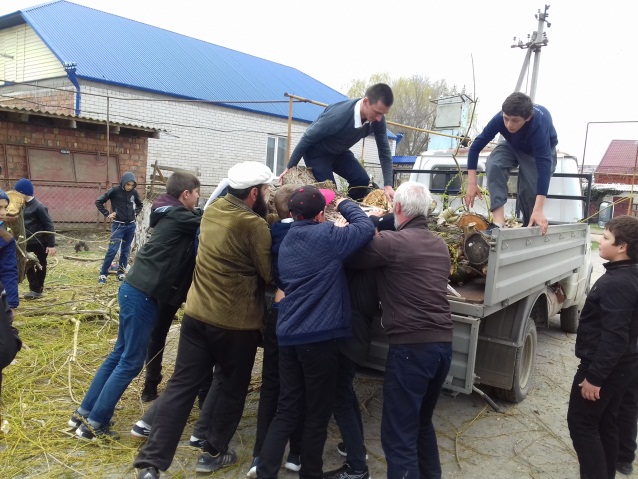 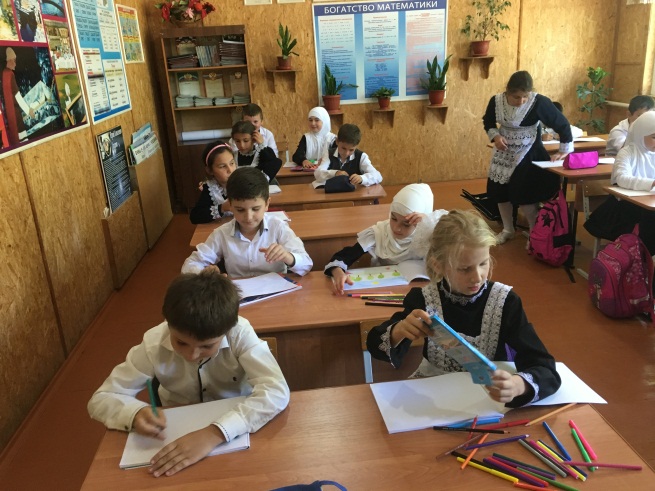 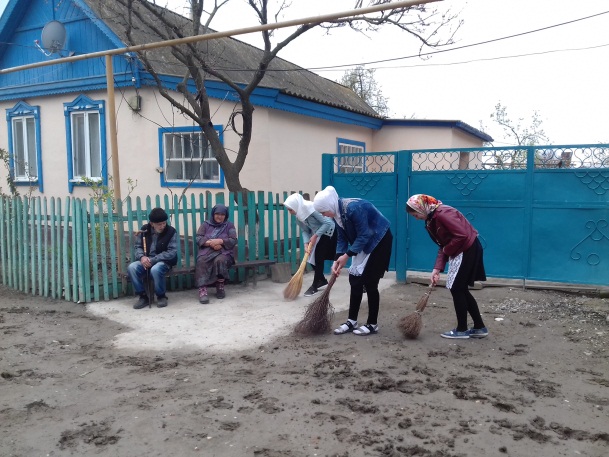 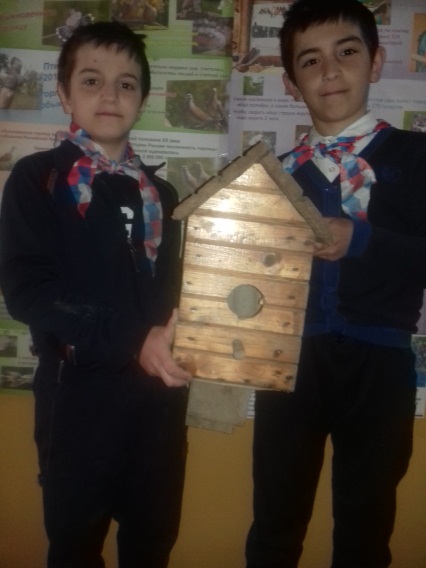 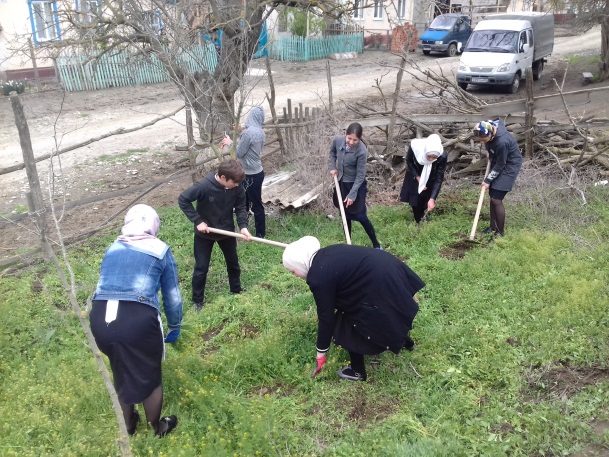 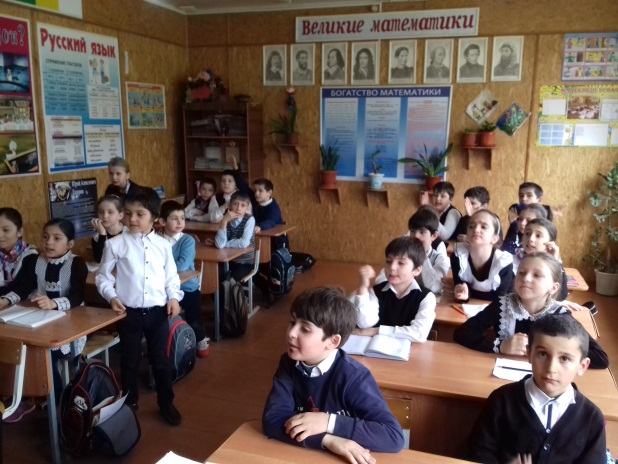 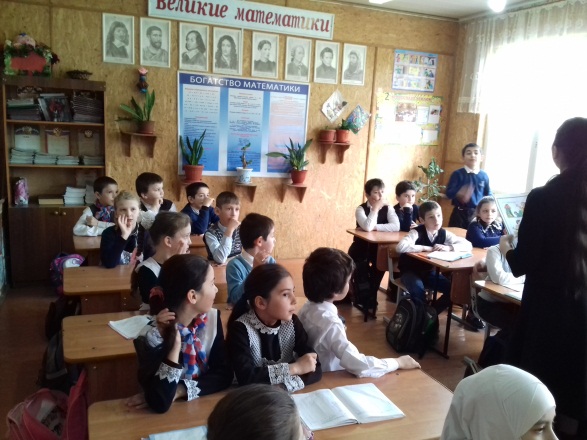 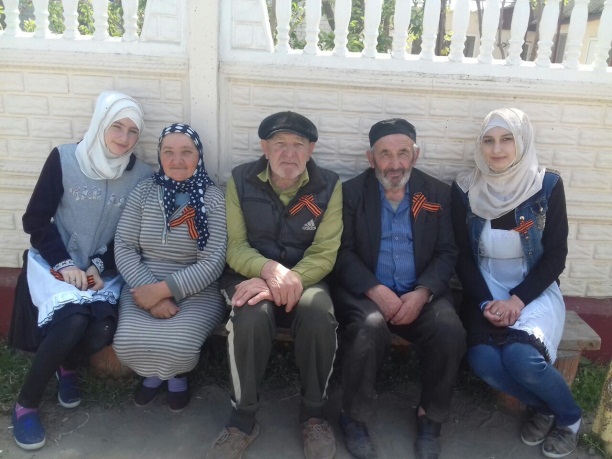 